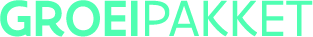 T Zorgtoeslag voor kinderen met een specifieke ondersteuningsbehoefte Vragenlijst voor de therapeut//////////////////////////////////////////////////////////////////////////////////////////////////////////////////////////////////Identificatie – persoonsgegevensStartdatum en voorziene duur van de therapieplaats van de therapieEvolutie van de therapieMoet het kind tijdens de therapie door de ouders begeleid worden?andere relevante gegevensGEGEVENS TherapeutStartdatumEinddatumDuur van de sessie (in minuten)FrequentieBeperkte / onbeperkte termijnBegindatumEinddatumEinddatumFrequentieFrequentieBegindatumEinddatumEinddatumPer dagPer week